Письмо №1222 от 24 ноября 2022 годаО КПК учителей математикиРуководителям ООВ соответствии с письмом ДИРО №248/22 от 24.11.2021г. в рамках региональной программы повышения качества образования и поддержки школ с низкими результатами обучения и школ, функционирующих в неблагоприятных социальных условиях Центром непрерывного повышения профессионального мастерства ГБУ ДПО РД «Дагестанский институт развития образования» МКУ «Управление образования» информирует о том, что запланировано проведение курсов повышения квалификации учителей математики по программе «Методические аспекты подготовки обучающихся к Государственной итоговой аттестации по учебному предмету «Математика».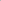 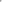 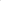 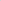 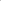 Просим вас проинформировать учителей согласно списку, представленному в приложении к письму и обеспечить их явку на очный формат занятий в установленные графиком дату и время.График занятий:1 группа – 28, 29 ноября 2022г., 12:00ч.2 группа – 30 ноября, 1 декабря 2022г., 12:00ч.Учителям при себе иметь паспорт и СНИЛС.Начальник МКУ «УО»:                                                                      Х.ИсаеваИсп.Магомедова У.К.Тел: 8 903 482 57 46                             Список учителей математики приступающих к курсам повышения квалификации                             Список учителей математики приступающих к курсам повышения квалификации                             Список учителей математики приступающих к курсам повышения квалификации                             Список учителей математики приступающих к курсам повышения квалификации                       Начало занятий: 28-29 ноября в 12:30 (Лекторий 1)                       Начало занятий: 28-29 ноября в 12:30 (Лекторий 1)                       Начало занятий: 28-29 ноября в 12:30 (Лекторий 1)                       Начало занятий: 28-29 ноября в 12:30 (Лекторий 1)30 ноября - 1 декабря в 12:30 (Лекторий 2)30 ноября - 1 декабря в 12:30 (Лекторий 2)30 ноября - 1 декабря в 12:30 (Лекторий 2)30 ноября - 1 декабря в 12:30 (Лекторий 2)                           г. Махачкала, ул. Магомедтагирова 159, 1 этаж                           г. Махачкала, ул. Магомедтагирова 159, 1 этаж                           г. Махачкала, ул. Магомедтагирова 159, 1 этаж                           г. Махачкала, ул. Магомедтагирова 159, 1 этаж28-29 ноября - 1 группа28-29 ноября - 1 группа28-29 ноября - 1 группа28-29 ноября - 1 группа№ФИО ГородОО1Алиева Аминат ЗияудиновнаСергокалинский районМКОУ "Кадиркентская СОШ"2Габибов Камалудин ГабибовичСергокалинский районМКОУ "Бурхимахинская СОШ"3Ибрагимова Аминат АбдурашидовнаСергокалинский районМКОУ "Кичигамринская СОШ"4Магомедов Закарья АлиевичСергокалинский районМКОУ "Аймаумахинская СОШ"5Магомедова Кавсарат М-алиевнаСергокалинский районМКОУ "Бурхимахинская СОШ"6Шахбанов Шамиль МагомедовичСергокалинский районМКОУ "Кадиркентская СОШ"7Омарова Аймесей МагомедовнаСергокалинский районМКОУ "Дегвинская СОШ"8Рамазанова Раисат КурбановнаСергокалинский районМКОУ "Кичигамринская СОШ"9Сулейманова Калимат Магомедовна Сергокалинский районМКОУ "Ванашимахинская СОШ им.С.Омарова"10Чамсаева Разият СайдулаховнаСергокалинский районМКОУ "Нижнемулебкинская СОШ"30 ноября - 1 декабря  (2 группа)30 ноября - 1 декабря  (2 группа)30 ноября - 1 декабря  (2 группа)30 ноября - 1 декабря  (2 группа)1Алиханов Алихан МеджидовичСергокалинский районМКОУ "Дегвинская СОШ"2Гамидова Гулжанат СулеймановнаСергокалинский районМКОУ "Аймаумахинская СОШ"3Гасанов Магомедгаджи МагомедовичСергокалинский районМКОУ "Кадиркентская СОШ"4Гасанова Мисай МагомедовнаСергокалинский районМКОУ "Кичигамринская СОШ"5Ибрагимова Умуханум ИбрагимовнаСергокалинский районМКОУ "Ванашимахинская СОШ им.С.Омарова"6Мутаева Хадижат МагомедовнаСергокалинский районМКОУ "Дегвинская СОШ"7Раджабова Эльмира РаджабовнаСергокалинский районМКОУ "Бурхимахинская СОШ"8Рамазанова  Барият МагомедсаламовнаСергокалинский районМКОУ "Нижнемулебкинская СОШ"